Правила сжигания травыПосле схода снежного покрова, с наступлением теплой и сухой погоды, граждане, как правило, начинают расчистку своих приусадебных участков от прошлогодней травы и мусора, устраивают пикники на свежем воздухе. И зачастую в данных мероприятиях используется открытый огонь. В 2022 году на территории Рубцовского района произошло 282 пожара из-за пала травы и мусора, вследствие слабого контроля за костром и не соблюдения правил пожарной безопасности при использовании открытого огня. Стоит отметить, что рост пожаров в 2022 году произошёл скачкообразно в середине апреля месяца с наступлением тёплого времени года и после схода снега. 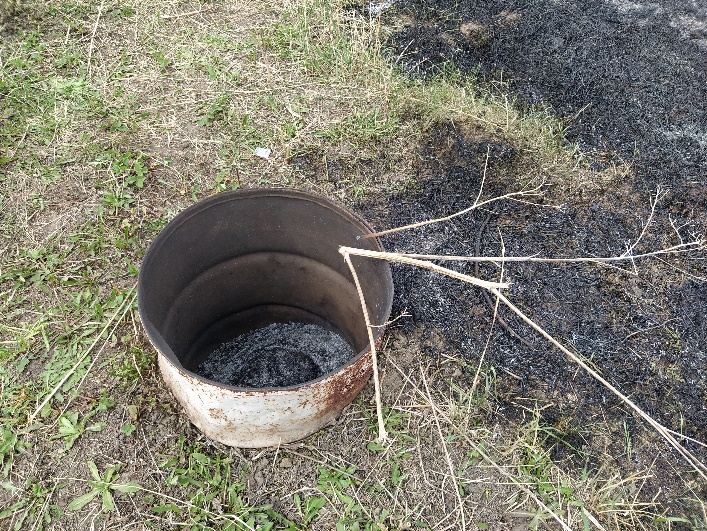 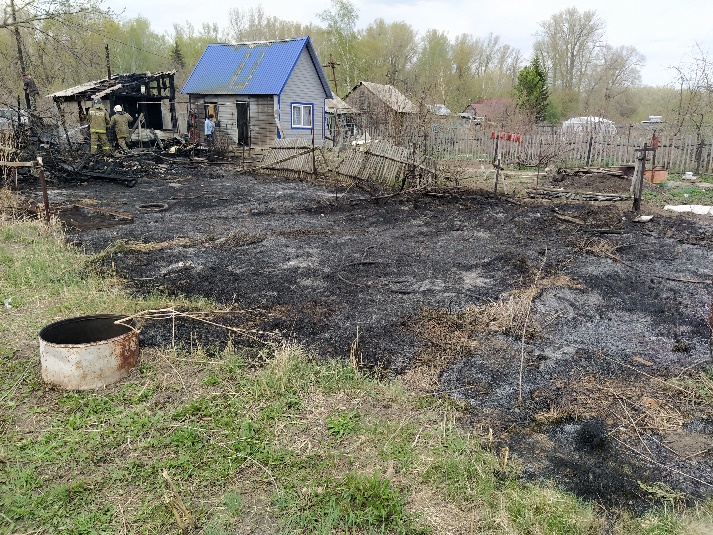 Многие считают, что если сжигать траву на садовых участках и на территории домовладения, за высоким забором, требования пожарной безопасности не нарушаются. Однако это не так, Правила противопожарного режима РФ устанавливают определенные требования к сжиганию травы и мусора, а также к использованию открытого огня.Во избежание пожаров ТОНД и ПР №4 УНД И ПР ГУ МЧС России по Алтайскому краю настоятельно рекомендует жителям и гостям Рубцовского района соблюдать обязательные требования пожарной безопасности при использовании открытого огня, изложенные в приложении № 4 Правил противопожарного режима РФ:Использование открытого огня должно осуществляться в специально оборудованных местах:место использования открытого огня должно быть выполнено в виде котлована (ямы, рва) не менее чем 0,3 метра глубиной и не более 1 метра в диаметре или площадки с прочно установленной на ней металлической емкостью (например, бочка, бак, мангал) или емкостью, выполненной из иных негорючих материалов, исключающих возможность распространения пламени и выпадения сгораемых материалов за пределы очага горения, объемом не более 1 куб. метра;место использования открытого огня должно располагаться на расстоянии не менее 50 метров от ближайшего объекта (здания, сооружения, постройки, открытого склада, скирды), 100 метров - от хвойного леса или отдельно растущих хвойных деревьев и молодняка и 30 метров - от лиственного леса или отдельно растущих групп лиственных деревьев. При использовании открытого огня для сжигания сухой травы, веток, листвы и другой горючей растительности на индивидуальных земельных участках населенных пунктов, а также на садовых или огородных земельных участках место использования открытого огня должно располагаться на расстоянии не менее 15 метров до зданий, сооружений и иных построек;территория вокруг места использования открытого огня должна быть очищена в радиусе 10 метров от сухостойных деревьев, сухой травы, валежника, порубочных остатков, других горючих материалов и отделена противопожарной минерализованной полосой шириной не менее 0,4 метра;лицо, использующее открытый огонь, должно быть обеспечено первичными средствами пожаротушения для локализации и ликвидации горения, а также мобильным средством связи для вызова подразделения пожарной охраны.При использовании открытого огня для сжигания сухой травы, веток, листвы и другой горючей растительности в металлической емкости или емкости, выполненной из иных негорючих материалов, исключающей распространение пламени и выпадение горючих материалов за пределы очага горения, минимально допустимые расстояния, предусмотренные подпунктами «б» и «в» пункта 1, могут быть уменьшены вдвое. При этом устройство противопожарной минерализованной полосы не требуется.В целях своевременной локализации процесса горения емкость, предназначенная для сжигания мусора, должна использоваться с металлическим листом, размер которого должен позволять полностью закрыть указанную емкость сверху.При использовании открытого огня и разведении костров для приготовления пищи в специальных несгораемых емкостях (например, мангалах, жаровнях) на земельных участках населенных пунктов, а также на садовых или огородных земельных участках противопожарное расстояние от очага горения до зданий, сооружений и иных построек допускается уменьшать до 5 метров, а зону очистки вокруг емкости от горючих материалов - до 2 метров.В случаях выполнения работ по уничтожению сухой травянистой растительности, стерни, пожнивных остатков и иных горючих отходов, организации массовых мероприятий с использованием открытого огня допускается увеличивать диаметр очага горения до 3 метров. При этом минимально допустимый радиус зоны очистки территории вокруг очага горения от сухостойных деревьев, сухой травы, валежника, порубочных остатков, других горючих материалов в зависимости от высоты точки их размещения в месте использования открытого огня над уровнем земли следует определяется по приложению, и соответствует:При увеличении диаметра зоны очага горения должны быть выполнены требования пункта 1. При этом на каждый очаг использования открытого огня должно быть задействовано не менее 2 человек, обеспеченных первичными средствами пожаротушения и прошедших обучение мерам пожарной безопасности.В течение всего периода использования открытого огня до прекращения процесса тления должен осуществляться контроль за нераспространением горения (тления) за пределы очаговой зоны.Использование открытого огня запрещается:На торфяных почвах;При установлении на соответствующей территории особого противопожарного режима;При поступившей информации о приближающихся неблагоприятных или опасных для жизнедеятельности людей метеорологических последствиях, связанных с сильными порывами ветра;Под кронами деревьев хвойных пород;В емкости, стенки которой имеют огненный сквозной прогар, механические разрывы (повреждения) и иные отверстия, в том числе технологические, через которые возможно выпадение горючих материалов за пределы очага горения;При скорости ветра, превышающей значение 5 метров в секунду, если открытый огонь используется без металлической емкости или емкости, выполненной из иных негорючих материалов, исключающей распространение пламени и выпадение сгораемых материалов за пределы очага горения;При скорости ветра, превышающей значение 10 метров в секунду.В процессе использования открытого огня запрещается:Осуществлять сжигание горючих и легковоспламеняющихся жидкостей (кроме жидкостей, используемых для розжига), взрывоопасных веществ и материалов, а также изделий и иных материалов, выделяющих при горении токсичные и высокотоксичные вещества;Оставлять место очага горения без присмотра до полного прекращения горения (тления);Располагать легковоспламеняющиеся и горючие жидкости, а также горючие материалы вблизи очага горения. После использования открытого огня место очага горения должно быть засыпано землей (песком) или залито водой до полного прекращения горения (тления).За нарушение обязательных требований пожарной безопасности предусмотрено наказание в виде административного штрафа, размеры которого указаны в статье 20.4 части 1 КоАП РФ. Для гражданина штраф составляет от 5 до 15 тысяч рублей, для должностных лиц от 20 до 30 тысяч рублей, для юридических лиц от 300 до 400 тысяч рублей.В случаях, если те же действия совершены в условиях особого противопожарного режима, наложение административного штрафа устанавливается статьей 20.4 частью 2 КоАП РФ и соответствует от 10 до 20 тысяч рублей для гражданина и от 30 до 60 тысяч рублей для должностного лица, от 400 до 800 тысяч рублей для юридических лиц.Будьте бдительны и внимательны по отношению к себе и людям, которые живут рядом с Вами, к окружающей Вас природе. Помните, пожар всегда легче предупредить, чем потушить. Безопасность всех граждан зависит от каждого отдельного человека. Не нарушайте требования пожарной безопасности! В случае обнаружения пожара сообщить по телефону 101 или 112.ТОНД и ПР №4 УНД И ПР ГУ МЧС России по Алтайскому краюВысота точки размещения горючих материаловМинимальный радиус зоны очистки вокруг очага1151,5202252,530350